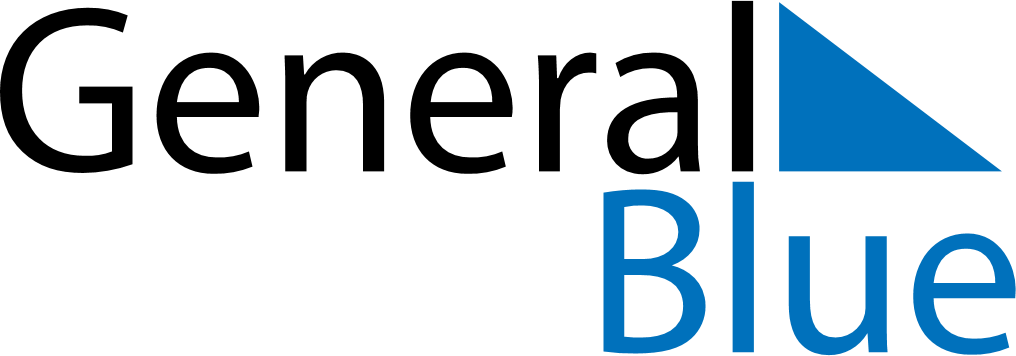 October 2029October 2029October 2029New ZealandNew ZealandSUNMONTUEWEDTHUFRISAT123456789101112131415161718192021222324252627Labour Day28293031